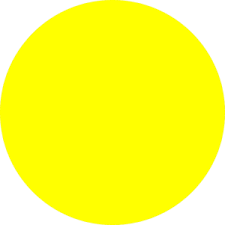 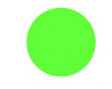 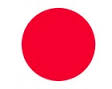 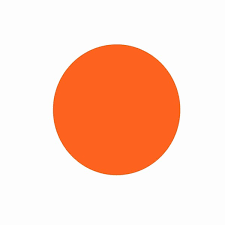 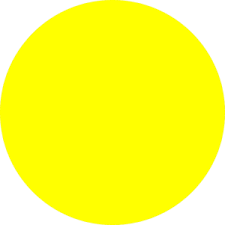 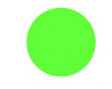 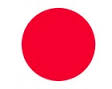 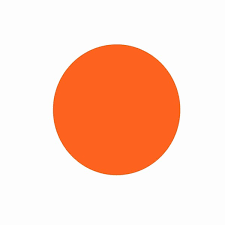 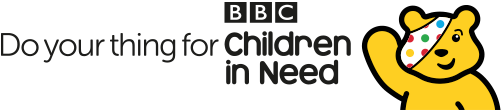 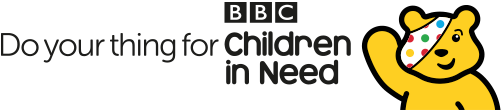 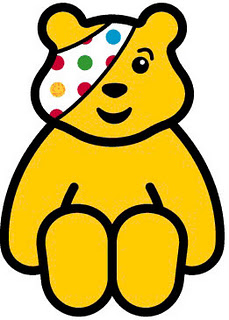        FRIDAY 16TH NOVEMBER     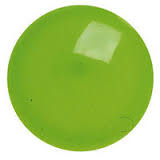 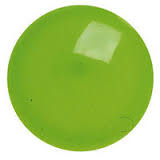 Suggested £1 DonationCOME TO SCHOOL DRESSED IN YOUR PYJAMAS or “ONESIES” AND BRING A TEDDY IF YOU WANT TO            Make sure you’re nice & warm!!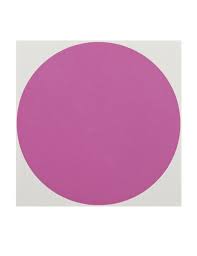 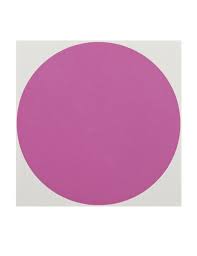 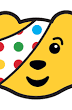 